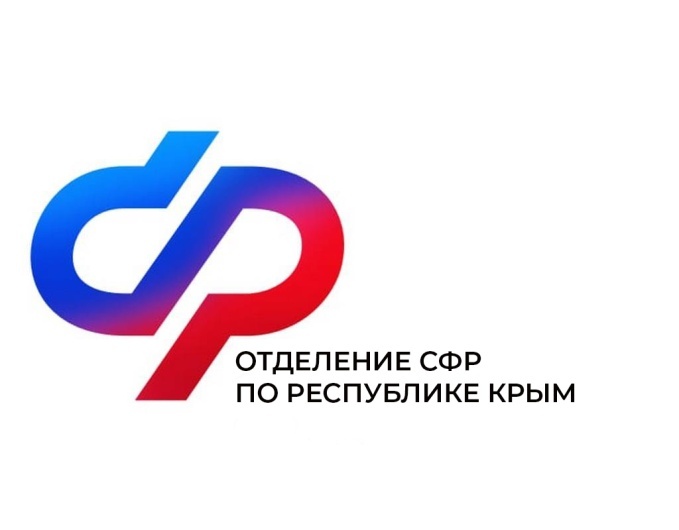 План мероприятий Центра общения старшего поколения в Первомайском районена июль 2024 года№Наименование мероприятияДата проведения1Встреча с сотрудниками ЦРБ и медицинского страхования. 4 июляв 14:00 2Литературно музыкальная встреча: «Любовью дорожить умейте».8 июляв 11:30 3Встреча с психологом.10 июляв 11:30 4Компьютерная грамотность для новичков.19 июляв 14:30 5Литературно музыкальная встреча: «И вновь мы говорим о Шукшине».25 июляв 14:00 